DISCUSSION 1säg att kompisen är snällsäg att du är trött idagfråga varförsvara därför att du har sovit dåligt i natt (dormir=att sova; dåligt=mal)säg att det är syndsäg att det är brasäg att det inte är brasäg att du har sovit brasäg att du har tittat på teve ända till 2 i natt (jusqu’à=ända till)fråga vad kompisen tittade på (säg: har tittat på)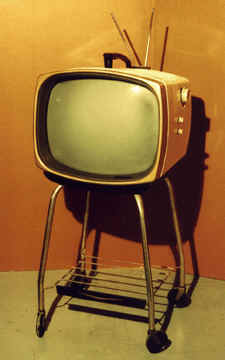 fråga om kompisen ofta tittar på tevesäg att du inte tittar ofta på tevesäg att det är jobbigt (dur)säg att det är hemsktfråga om kompisen har 10 kronorsvara att du är fattigsäg att du inte är riksäg att din syster är snål (snål=radin eller avare)säg att kompisen är dumtacka så mycketsäg ingen orsaksäg att kompisen har en vacker tröjafråga om kompisen har många läxorsäg att du har prov i engelska idag (un contrôle)fråga kompisen om det går bra i skolanfråga om kompisen har bra betyg i matte (une note=ett betyg)säg att matte är enkeltsäg att du gillar att skrivafråga om kompisen tycker om att skriva uppsats (faire une dissertation)tala om att det finns nationella prov i många ämnen (contrôles nationaux – une matière=ett ämne)fråga när det är nationellt prov i svenskasäg att svensk grammatik är svårt (grammaire=grammatik)säg att du har en röd häst i sängenfråga om kompisen sover länge på lördagar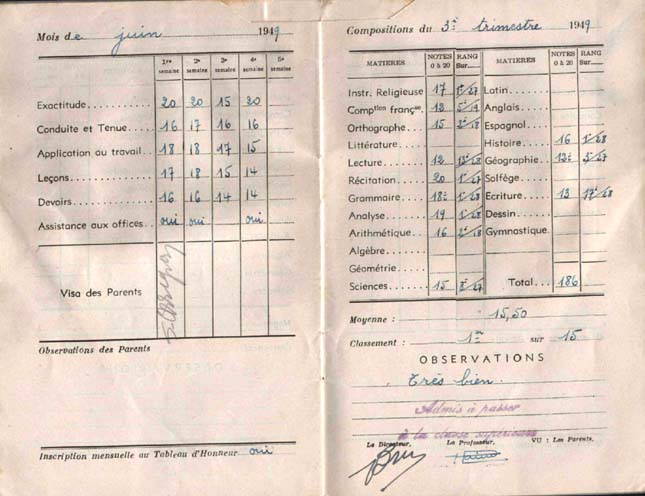 säg att du vill ha godissäg att det är farligt att äta godissäg att det tror du intefråga om kompisen dricker mycket kaffesäg att du dricker aldrig teavsluta samtaletDISCUSSION 2 le cheminsäg på franska:gå rakt framsväng till högergå ända till kyrkanframför kyrkan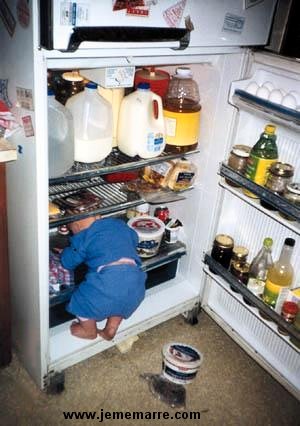 det finns ett hotell bakom skolandet är långtsväng andra gatantag första gatan till vänsterkyrkan ligger/är framför bagerietfortsätt ända till rondellen (un rond-point)kyrkan ligger bredvid kyrkogården (un cimetière)kyrkogården är hemskjag gillar inte kyrkogårdarvar ligger posten?posten ligger bredvid bankenvar ligger banken då?banken ligger i centrumskolan ligger i mitten av skogen (la forêt=skogen)jag bor i den mörka skogen (mörk=svart)under stolen finns det en pennapennan ligger på bokenSten står/är på stolensuddet ligger på golvet (par terre=på marken)pennan är i väskan (un sac=en väska)det gula huset är mittemot det röda husetdet lilla huset på prärien (la prairie)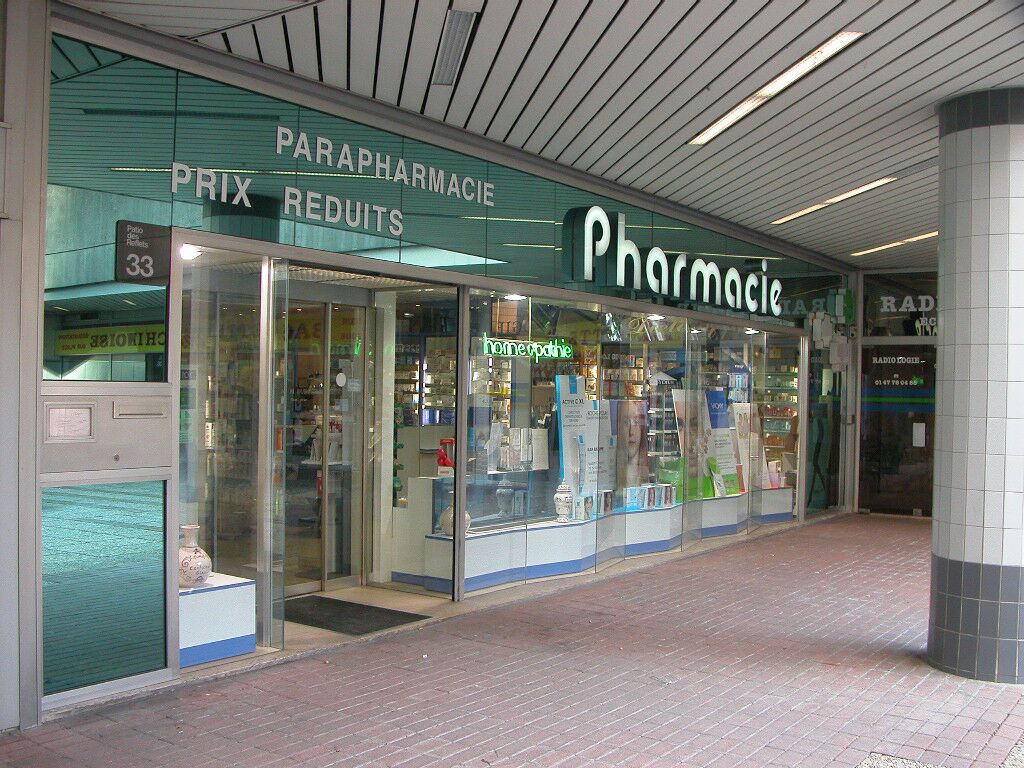 jag svänger till högerdu tar till vänsterslakteriet ligger rakt framdet finns ett apotek i Västeråsapoteket ligger mittemot snabbköpetfinns det ett kafé i Köping?ja, men det är dyrtvilken är den bästa pizzerian i Västerås?jag vet intejag tycker inte om pizzajag gör en pizza (usch!)jag hittar inte posten